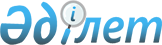 Қазақстан Республикасы Үкiметiнiң 1996 жылғы 2 ақпандағы N 141 қаулысына толықтыру мен өзгерту енгiзу туралы
					
			Күшін жойған
			
			
		
					Қазақстан Республикасы Үкiметiнiң қаулысы 1996 жылғы 8 шiлде N 850. Күшi жойылды - ҚРҮ-нiң 1996.09.27. N 1183 қаулысымен.
     Қазақстан Республикасы Үкiметi қаулы етедi:
     "Қазақстан Республикасының 1996 жылға арналған инвестициялық
бағдарламасы туралы" Қазақстан Республикасы Үкiметiнiң 1996 жылғы
2 ақпандағы N 141 қаулысына толықтыру мен өзгерту енгiзiлсiн:
     аталған қаулының 1-қосымшасы мынадай мазмұндағы рет нөмiрi
11-жолмен толықтырылсын:
     "11. Германия       Ақтөбе облысындағы Жаңажол кен
                         орнында қуаттылығы 150 мың кВт
                         газ турбиналары электр станциясының
                         құрылысы ("Батыс Қазақстанның
                         тұтынушыларын электрмен жабдықтауды
                         тұрақтандыру жөнiндегi шаралар
                         туралы" Қазақстан Республикасы
                         Үкiметiнiң 1996 жылғы 2 мамырдағы
                         N 538 қаулысы);

                                    80,7          "Актюбинск-
                                    млн.$         энерго" АҚ;

     "жиыны" деген жолдағы          294 млн.$ деген сан
                                    374,7млн.$
     деген сөзiмен ауыстырылсын.

     Қазақстан Республикасының
        Премьер-Министрi
      
      


					© 2012. Қазақстан Республикасы Әділет министрлігінің «Қазақстан Республикасының Заңнама және құқықтық ақпарат институты» ШЖҚ РМК
				